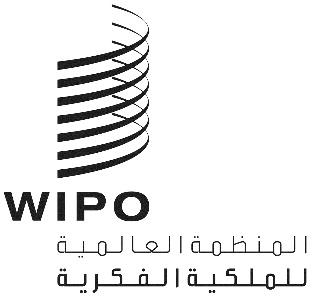 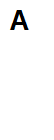 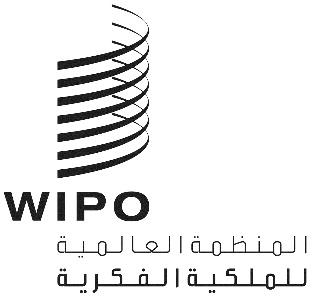 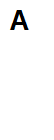 Clim/ce/33/1 PROV.الأصل: بالإنكليزيةالتاريخ: 3 فبراير 2023الاتحاد الخاص للتصنيف الدولي للسلع والخدمات لأغراض تسجيل العلامات (اتحاد نيس)لجنة الخبراءالدورة الثالثة والثلاثونجنيف، من 1 إلى 5 مايو 2023مشروع جدول الأعمالمن إعداد الأمانةافتتاح الدورةانتخاب الرئيس ونائبي الرئيساعتماد جدول الأعمالانظر(ي) هذه الوثيقة.النظر في اقتراحات المجموعة 1 (الموافقة بأغلبية أربعة أخماس) بعد التصويت 1 في أداة إدارة مراجعة تصنيف نيس (NCLRMS)انظر(ي) أداة إدارة مراجعة تصنيف نيس (NCLRMS).النظر في اقتراحات المجموعة 2 بعد التصويت 1 في أداة إدارة مراجعة تصنيف نيس (NCLRMS)انظر(ي) أداة إدارة مراجعة تصنيف نيس (NCLRMS).النظر في اقتراح إدخال تعديلات على النظام الداخلي للجنة الخبراءانظر(ي) المرفق 1 من المشروع CE332.تقييم عملية مراجعة تصنيف نيسانظر(ي) المرفق 2 من المشروع CE332.الدورة المقبلة للجنة الخبراءاختتام الدورة[نهاية الوثيقة]